Ενότητα 8.3: «Παίζουμε παντομίμα;»ΟΝΟΜΑ: __________________________________________1. Συμπλήρωσε τις παρακάτω προτάσεις με τις λέξεις: «είμαι, είσαι, είναι, είμαστε, είστε, είναι»:- Ο Νίκος ___________ στη γειτόνισσα.- Τα ξαδέρφια μου __________ στο χωριό για το Πάσχα.- Δημήτρη να ___________ ευγενικό παιδί.- Εγώ σήμερα δεν __________ πολύ καλά, νιώθω άρρωστη.- Εμείς ______________ πολύ αγαπημένοι φίλοι από παλιά.- Εύχομαι να ____________ και οι δύο ευτυχισμένοι!Αφού διαβάσεις τον κανόνα 11 να κάνεις τις παρακάτω ασκήσεις!2. Συμπλήρωσε το «της» ή «τις» στα κενά:- Η μαμά αγόρασε ____ πιπεριές φθηνά στη λαϊκή.- Φέρε το μολύβι ____ Άννας από το δωμάτιο.- Μου αρέσει το άρωμα ____ Δήμητρας.- Φώναξε ____ αδερφές σου να φάμε.- Η Νικολέτα θέλει να ____ φέρεις το θερμόμετρο.- Περάσαμε ωραία ____ μέρες των Αποκριών.3.  Συμπλήρωσε το «των» ή «τον» στα κενά:- Το δωμάτιο ____ γονιών μου είναι πολύ μεγάλο.- Χτύπησα ____ Κώστα κατά λάθος.- Ξέχασα να πάρω τηλέφωνο ____ θείο μου που γιόρταζε.- Μου αρέσει πολύ ο χυμός ____ πορτοκαλιών.- Θέλω να μου φέρεις το τετράδιο ____ ασκήσεών σου.- Γνώρισα ____ παππού της Ασημίνας χτες.4. Μαθαίνω το ποιηματάκι για να θυμάμαι τον κανόνα!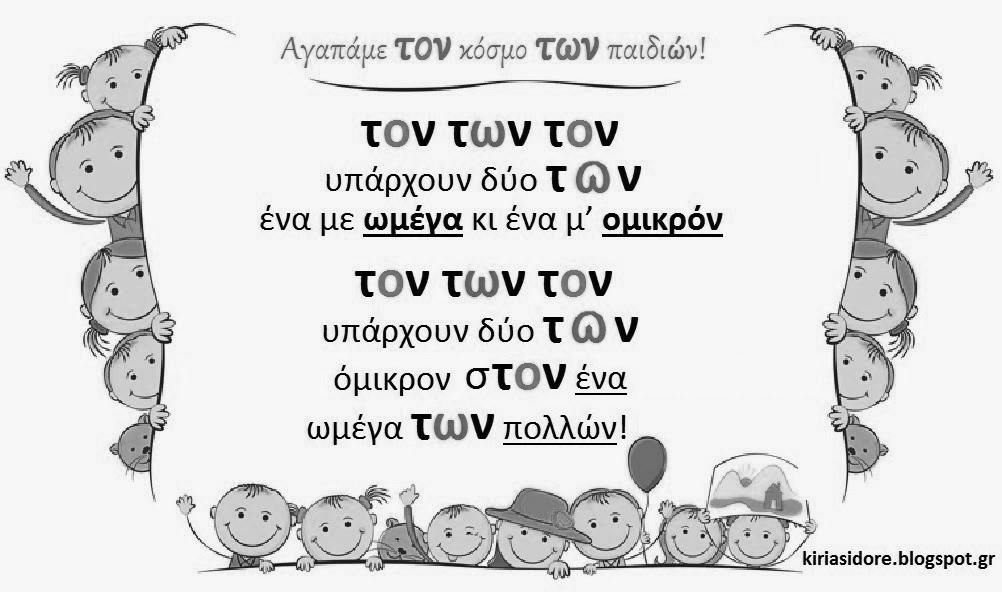 